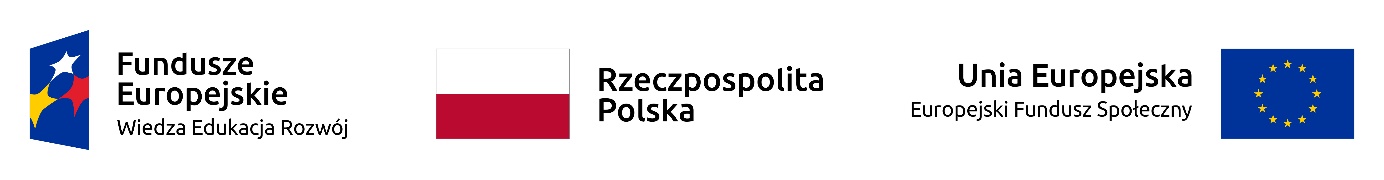 Projekt  Program Operacyjnego Wiedza Edukacja RozwójNr i nazwa Osi priorytetowej: II. Efektywne polityki publiczne dla rynku pracy, gospodarki i edukacjiNr i nazwa Działania: 2.10 Wysoka jakość systemu oświaty                                                   Załącznik nr 11  INFORMACJA O PRZYJĘCIU DO UDZIAŁU W PROJEKCIEInformujemy, że Pan/Pani:……………………………………………………………………………………………………………………………………………………………./imię i nazwisko Uczestnika/.………………………………………………………………………………………………………………………………………………………………………..….                                                                                                      /PESEL/został/a zakwalifikowany/a do uczestnictwa w Projekcie "Szkoła ćwiczeń Ziemi Kujawsko - Dobrzyńskiej województwa kujawsko - pomorskiego"  realizowanym w ramach Programu Operacyjnego Wiedza Edukacja Rozwójod dnia:  ………………………………………………………………………………………………………………………                                                               ………………………………………………..…….      (miejscowość, data)                                                                                   (czytelny podpis Koordynatora Projektu)